Eko bralna značkaBralni seznami in navodilaŠolsko leto 2018/19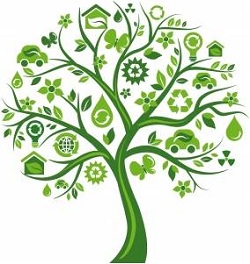 Pripravile Mira Tratnik, Martina Vidmar in Nuša KogejrazredBeer, Hans de: Beli medvedek reši severne jeleneBenulić, Saša: Spet zelenoBloom, Becky: KukavčekJarman, Julija: Hej! Kaj tako smrdi?Pešak: Mesečeve sanjeTaylor, Sean: Vzleteli smo!Hanuš, Barbara: Beti in Cej nakupujetaChiew, Susanne: Jazbec in velika dogodivščina (o vodi)Parker, Danny: Drevo (navezava na onesnaževanje okolja in podnebne                                                spremembe, krčenje gozdov)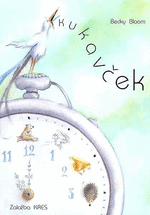 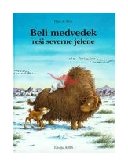 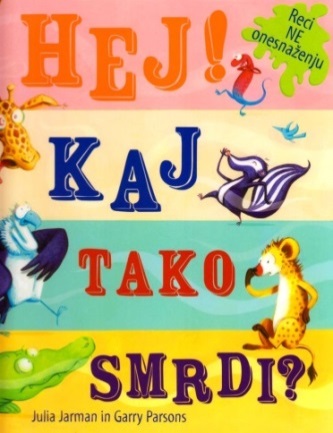 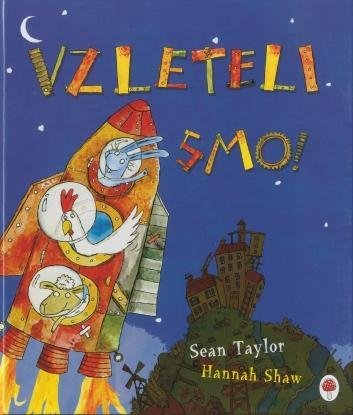 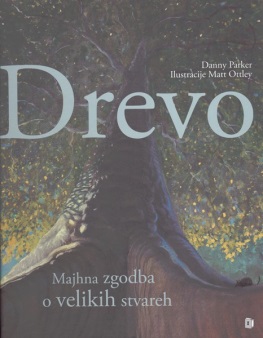 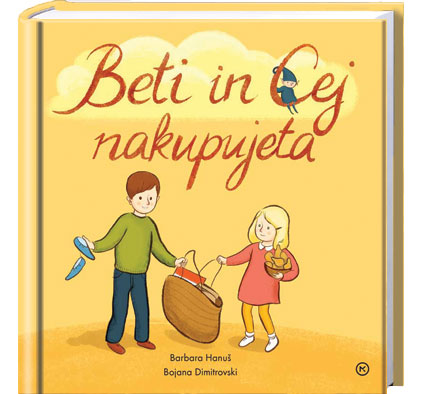 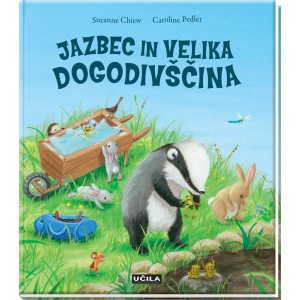 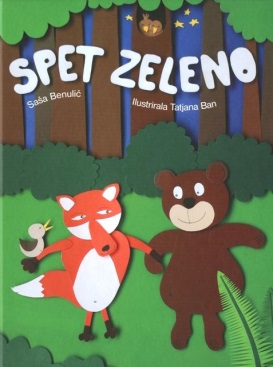 razredAstley, Neville: Pujsa Pepa : očkov naslanjačGantschev, Ivan: Drevo KrištofHarranth, Wolf: Kakšen čudovit travnik! Jennings, Sharon: Franček sadi drevoKraljič, Helena: Plastenka praznuje veliko nočMorecroft, Judith: Kenguru MaluRadovanovič, Vesna: Puhačka Reba, Mateja: Jurček in packarijaRühmann, Karl: Vilibald Spathelf, Bärbel: Pucek Vincent, Gabrielle: Lovro in Matej : moj stari hrastPolanec, Janja: Sonce je dobilo pege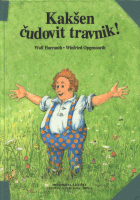 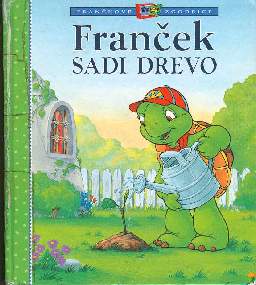 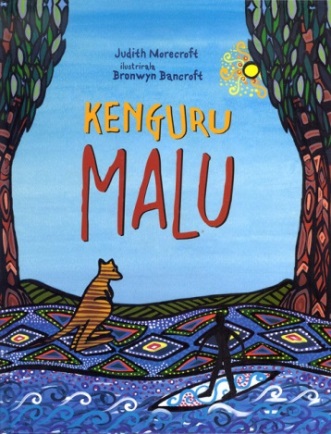 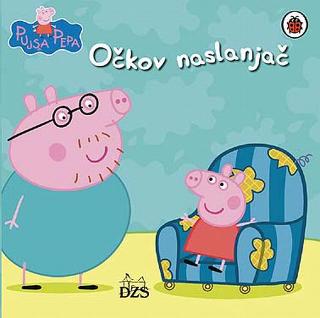 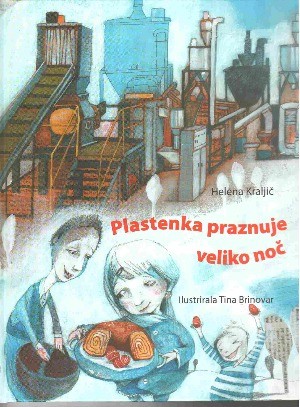 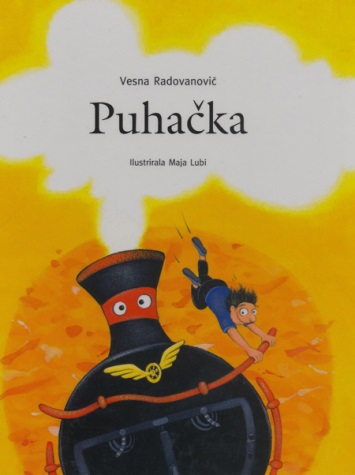 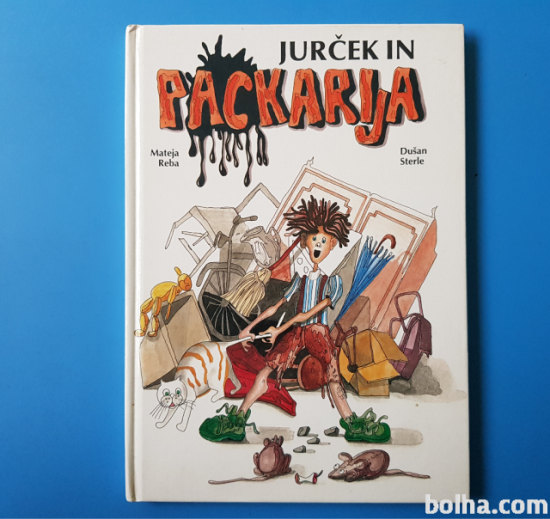 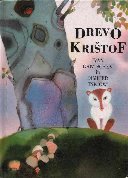 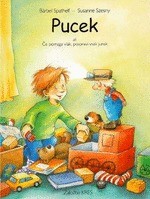 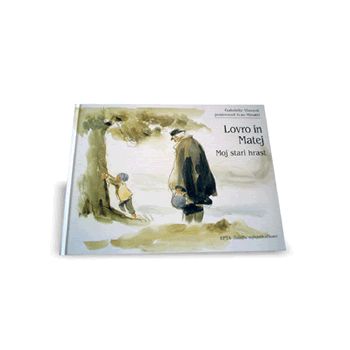 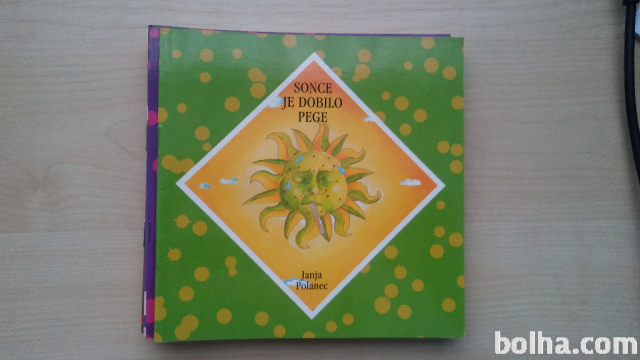 razredBrown, Ruth: Staro drevoElschner, Geraldine: Mala Indijančica Plešoči listElschner, Geraldine: Mali Indijanček Padajoči sneg Gantschev, Ivan: Zeleni otok in Sivi otok Hanuš, Barbara: Mali morski ježek in mala morska deklicaHasler, Eveline: Mesto cvetja Kupper, Niko: Na krilih domišljije – pravljica Zlobni mlinarPfister, Marcus: Zaklad skalnih mišk Podgoršek, Mojiceja: Eko kraljRadovanovič, Vesna: Rožnati avtobus Radovanovič, Vesna: Dedkovo koloSimčič, Marko: Čarobni kombiStaman, Jasna Branka: Ajda in Sam Ashild Kanstad: Polenček odpre muzejForeman, Michael: Čopko: izgubljeni raček se zaljubi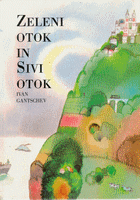 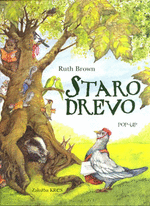 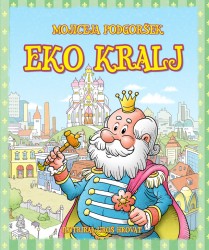 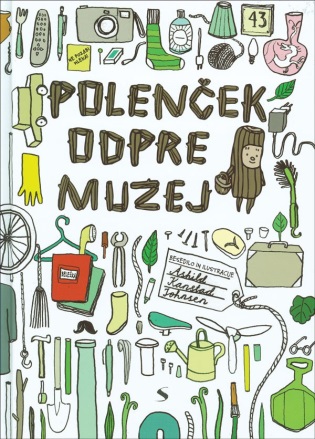 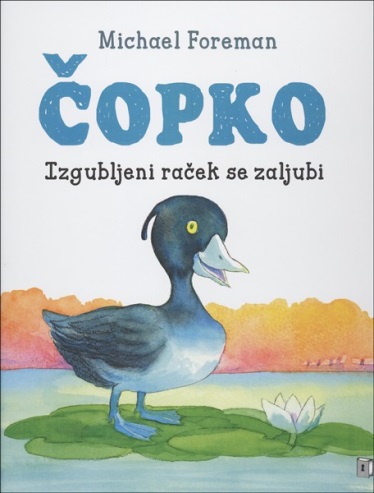    4. razredFarjeon, Eleanor: Lili Skok skače v spanju Hatkoff, Isabell: Owen in MzeeKermauner, Aksinja: Juhuhu pa ena gnila plastenka! Koman, Vasja: Benjaminove sanje Majhen, Zvezdana: Čas brez vode : ekološka pravljica Nordqvist, Sven: Ko je bil Findus še majhen mucekPetrlik Huseinović; Andrea: Ciconia, ciconia : bela štorkljaPodgoršek, Mojiceja: Potovanje male plastične vrečkeRosati, Ivo: Vodni duh in njegov vodnjakTakamado no Miya Hisako: Ledena gora Luli Primož Suhodolčan: Lipko in svetovni prvakiMilkovič, Dragan: Spoštujmo naravoOrmerod, Jan: Čudodelni iskalec vodePodgoršek, Majiceja: Eko zmajček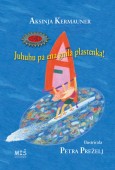 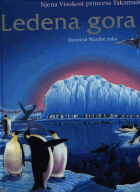 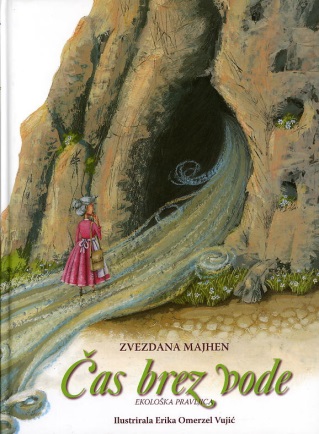 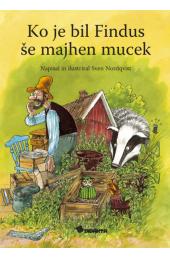 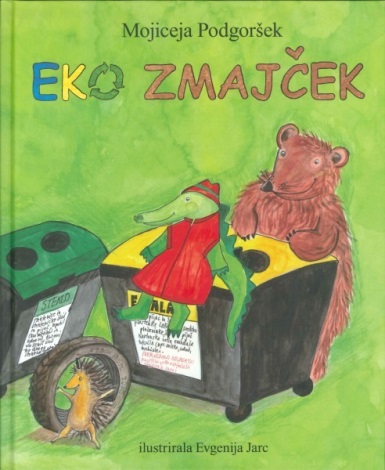 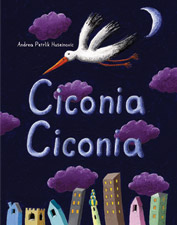 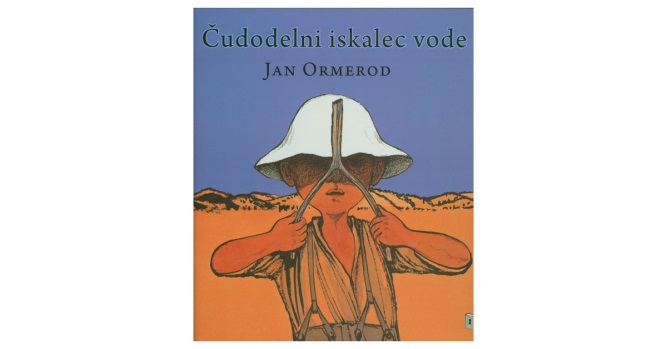 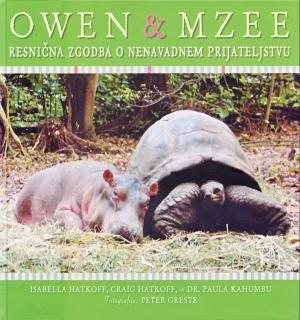 razredKovač, Polonca: Zelišča male čarovniceMcDonald, Megan: Judy Moody (ena izmed knjig)Millard, Glenda: LaylaMitterer, Felix: Superkokoš Hana Mitterer, Felix: Superkokoš Hana ne popusti Murphy, Glenn: Majhni korakiPredin: Gnusna kalnicaSepulveda, Luis: Zgodba o mačku, ki je naučil galebko letetiSvetina, Peter: Modrost nilskih konjevIda Cimerman: Čiste sanje iz PodmorjaGraham, Ian: Ne bi hotel živeti brez plastikeCanavan, Roger: Ne bi hotel živeti brez čiste vodeZbirka: Zelena knjižnica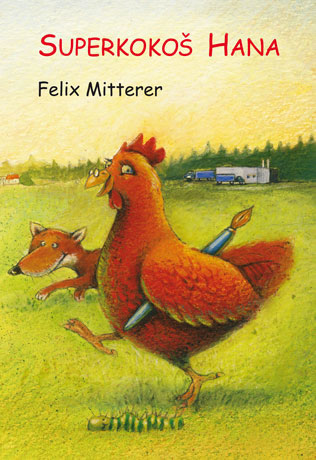 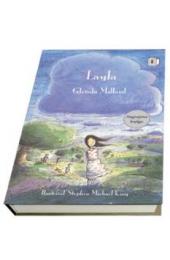 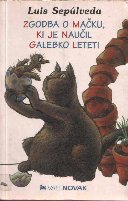 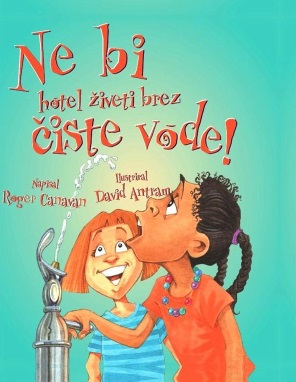 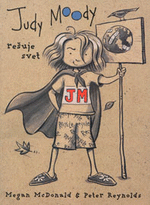 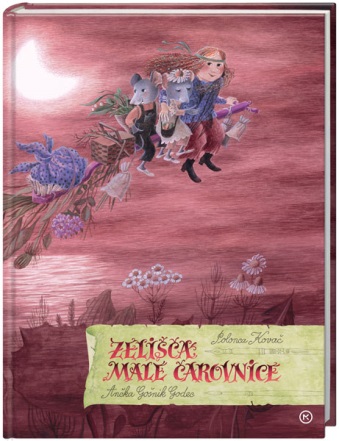 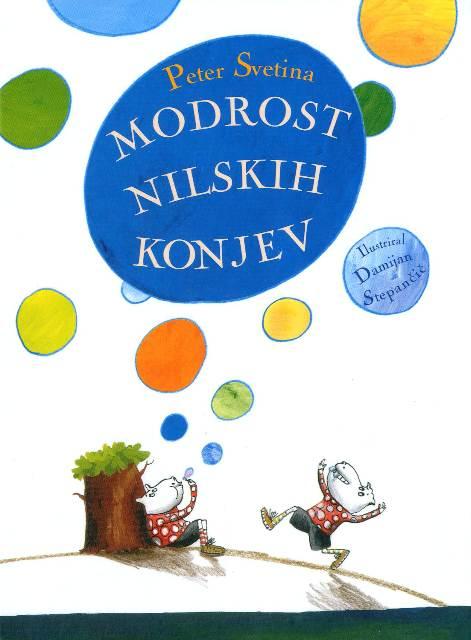 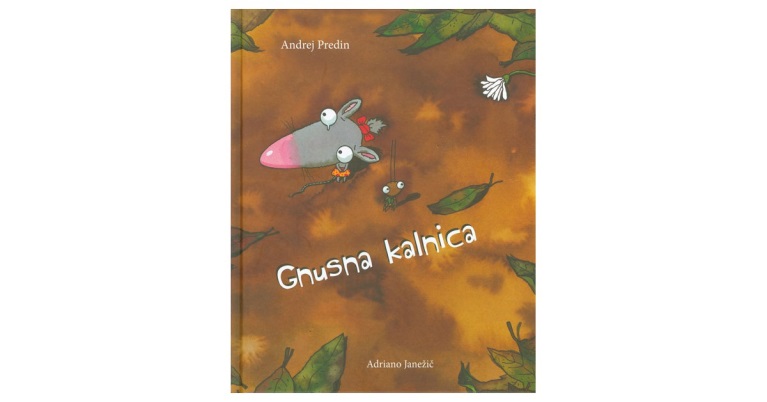 NAVODILA in KRITERIJI za projekt EKO BRANJE ZA EKO ŽIVLJENJEI. NAVODILA1. Branje za eko bralno značko se začenja z oktobrom in končuje konec marca.2. Med vsemi sodelujočimi učenci (po posameznih razredih) bomo izžrebali po enega srečneža, ki ga bomo razveselili s praktično nagrado.43. Vse razrednike naprošamo, da skrbno vodijo evidenco učencev, ki so eko značko osvojili (na priloženih seznamih, ki jih boste oddali po e-pošti Nuši Kogej do 3. aprila).4. Razrednike 1. in 2. triade  naprošamo, da shranijo najbolj zanimive izdelke, zapise, slike, ilustracije, saj jih bomo v mesecu aprilu razstavili na hodniku.II. KRITERIJIUČENCI PRVE TRIADE  morajo obdelati oz. prebrati najmanj dve knjižni deli s seznama. Po vaši presoji lahko dodate tudi drugo literaturo z ekološko tematiko, ki je na voljo v šolski knjižnici. Vsebino knjig predstavijo sodelujoči učenci svojim učiteljem, bodisi razredu preko pogovora, pripravijo si zapise, ilustracije v obliki plakata, miselne vzorce ali besedilne zapise o prebranem delu oz. lastna razmišljanja. Lahko so še posebej ustvarjalni in izdelajo eko izdelek. Otrokom, ki še ne berejo, lahko dela prebirajo tudi starši.UČENCI DRUGE TRIADE morajo  prebrati najmanj eno knjigo, lahko pa tudi več in obdelati ter prebrati članek iz časopisov oz. revij, ki obravnavajo teme z ekološko vsebino. Vsebino knjig predstavijo sodelujoči učenci svojim mentoricam, bodisi razredu preko pogovora, pripravijo si zapise, ilustracije v obliki plakata, miselne vzorce ali besedilne zapise o prebranem delu oz. lastna razmišljanja. Najbolj ustvarjalni lahko izdelajo eko izdelek.EKOBRANJE ZA EKOŽIVLJENJE 	      ______ RAZRED 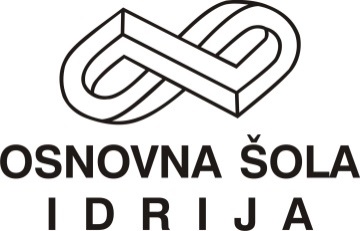 Telefon: (05) 372 62 00faks:  (05) 377 10 65osidrija@guest.arnes.sihttp://www.osnovna-sola-idrija.si LAPAJNETOVA 505280 IDRIJAUČENEC/UČENKA1. knjiga2. knjigaČlanekPredstavitev